Акция «Исцеление чтением» С  детьми Бикбаевской группы кратковременного  пребывания (садик)  2 марта прошла  акция «Исцеление чтением». Библиотекарь  Гаряева  Э.Р. прочла детям книгу «Аленушкины  сказки» Д.Н. Мамина-Сибиряка .  Из двух  прочитанных сказок детям больше всего  понравилась  «Сказка про храброго Зайца –длинные уши, косые глаза, короткий хвост» .После прочтения  с детьми  обсуждали сюжет сказки,  отвечали на вопросы(почему сказку называют Аленушкины  сказки ,как напугал заяц волка ,каких зверей больше не боялся зайчик и т. д.)дети остались довольны. 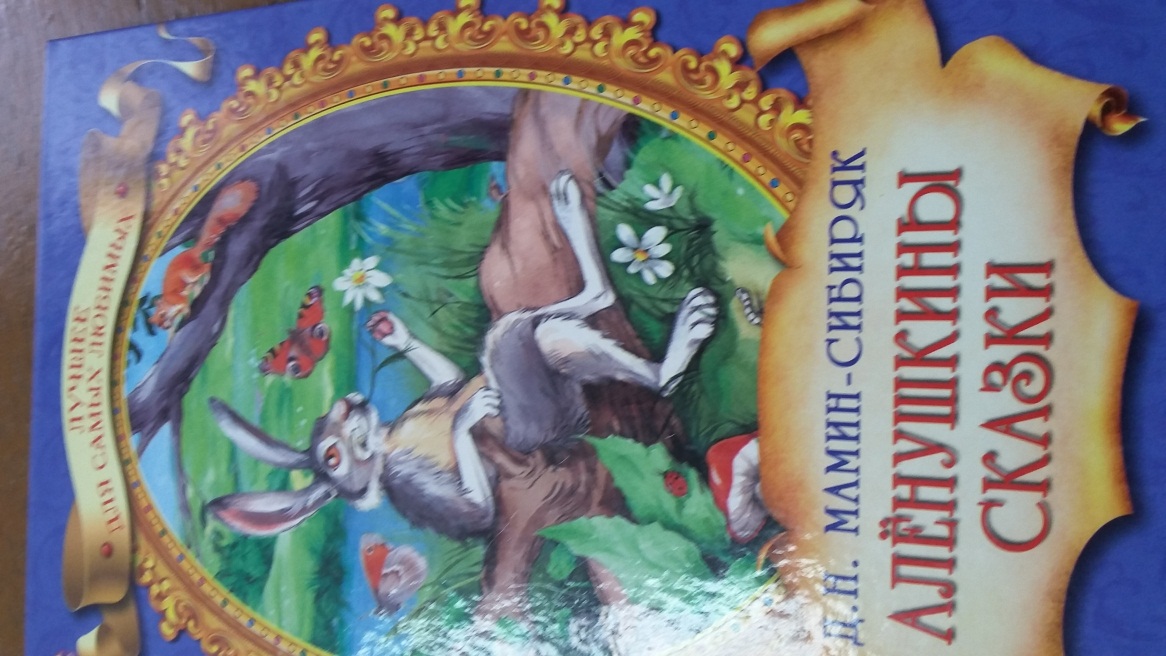 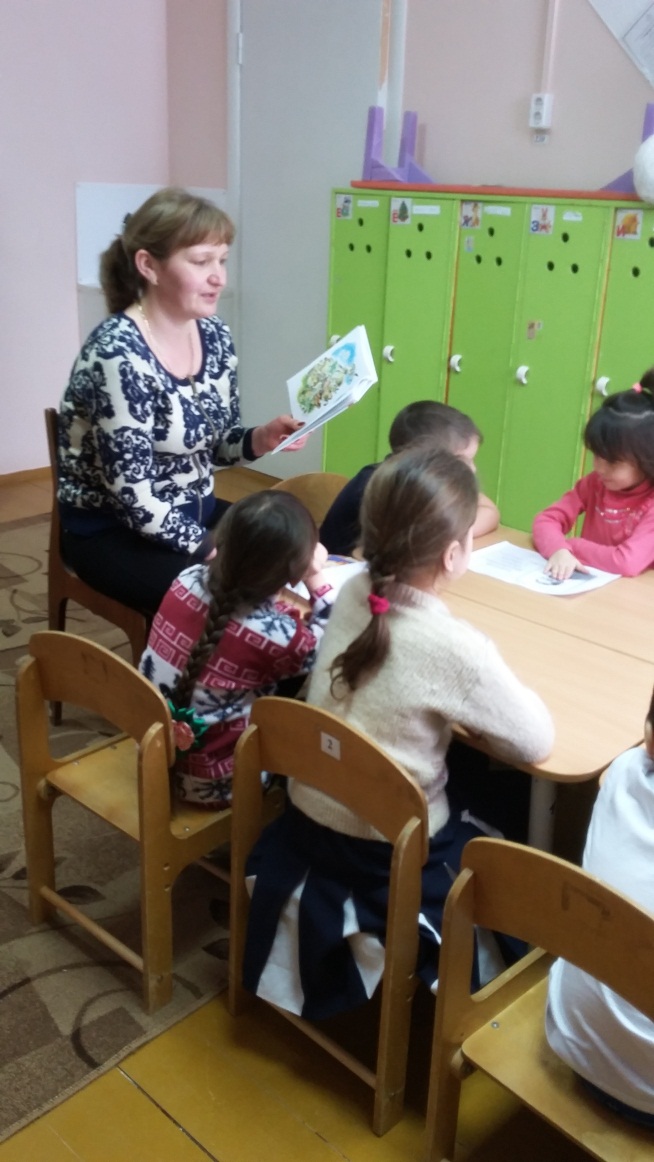 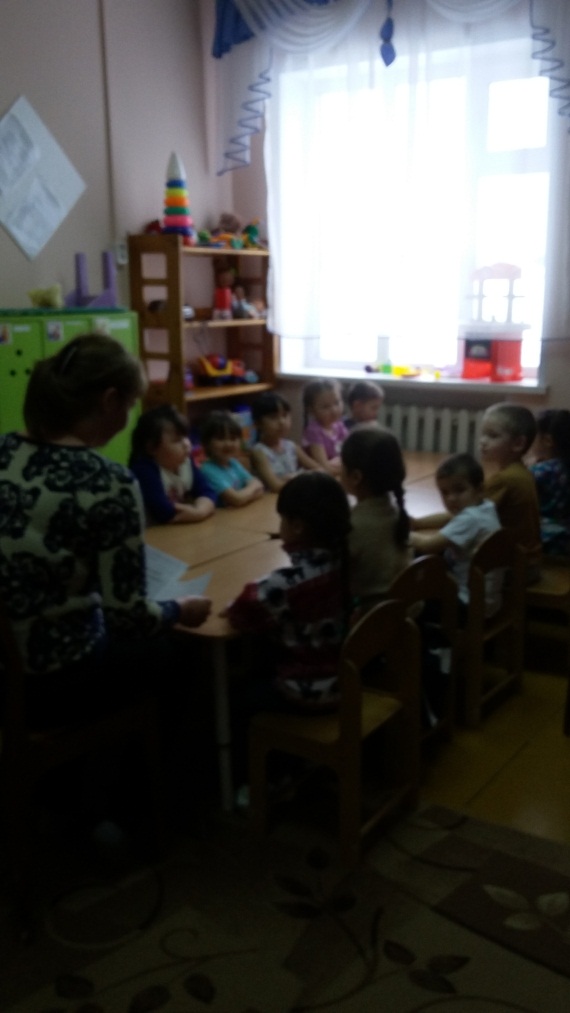 